1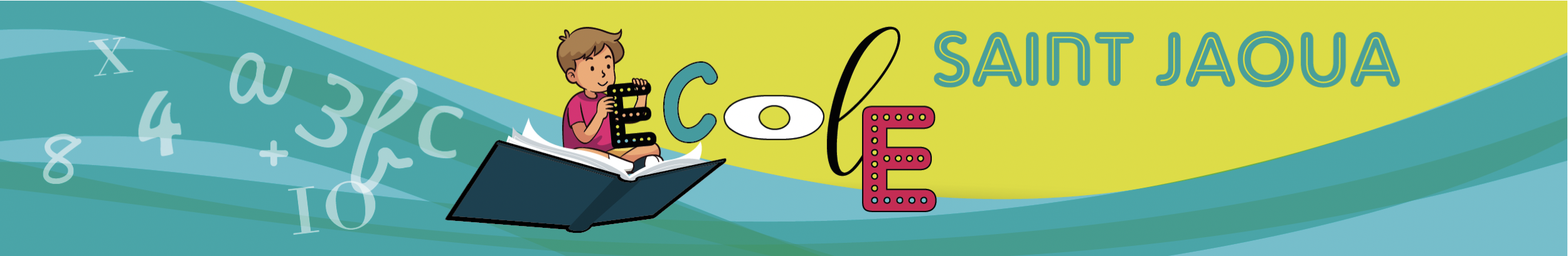 Lettre d’informations aux parents N°12 :Fin d’année scolaire en cours :Kermesse : l’heure de début de la kermesse est 11h00 et celui du défilé est 14h00 (les enfants sont attendus à 13h45 à l’école). A l’issu du défilé, les enfants se rassembleront sur la cour des primaires pour présenter un spectacle d’une vingtaine de minutes environ (les parents pourront se positionner derrière les barrières). Les élèves de maternelles et de CP seront à récupérer à la fin du spectacle en le signalant aux adultes de l’école. Les conditions météo étant très incertaines, nous nous gardons la possibilité de modifier ces horaires. Épisode de canicule : il est prévu des températures très élevées pour jeudi 16 et vendredi 17 juin : pensez à donner une gourde aux enfants afin qu’ils puissent régulièrement s’hydrater en classe et les équiper d’une casquette ou d’un chapeau. Nous aèrerons les classes en matinée et garderons les rideaux tirés l’après-midi.  Art-visuel : tous les élèves de l’école (maternelle et primaire) participent au projet de décoration des cours de récréation et vont faire de la peinture sur des panneaux en bois aux dates suivantes : lundi 20, Mardi 21, lundi 27 et mardi 28. Il leur est demandé de venir vêtus avec des vêtements qui ne craignent pas les éclaboussures et les tâches éventuelles (chaussures comprises). Vêtements oubliés : Ils seront présentés aux élèves le vendredi 1er juillet puis disposés à l’entrée des garderies sur la dernière semaine. A partir du vendredi 8 juillet, les vêtements non récupérés seront donnés à une association caritative. Bulletins : vous recevrez les bulletins des classes primaires, les classeurs de suivis des apprentissages et les cahiers de réussites des classes de maternelle à partir du lundi 27 juin. Départs : 3 membres de l’équipe éducatives quittent l’école en cette fin d’année scolaire : Marie-Claire Martin (ASEM en classe de maternelle) pour un départ en retraite, Bénédicte Le Goasduff (classe de CM1-CM2) pour une mutation professionnelle et Viviane Delavallée avec la fin de son service civique. Nous les remercions pour leur investissement auprès des élèves et leur souhaitons une bonne continuation. En les croisant à l’école, n’hésitez pas à les remercier… Fin d’année scolaire : les élèves seront en vacances le jeudi 7 juillet au soir. En cas de départ anticipé, merci de nous fournir un courrier justifiant d’éventuels jours d’absences. Année scolaire à venir (22-23) :Mercredi 31 août : pré-rentrée des nouveaux élèves faisant leur rentrée en septembre 22 en classe d’accueil (TPS-PS) de 9h à 10h30 (les familles concernées recevront un mail spécifique) Jeudi 1er septembre : Rentrée des élèves à 9h00. (L’accueil de l’école sera ouvert à partir du lundi 29 août) Informations de rentrée : une partie des informations vous sera transmise avec la circulaire de rentrée en format numérique et des documents en format papier seront également confiés aux élèves. Répartition pédagogique : Le directeur A.LagadecClasses :Enseignants : TPS-PSMaureen Le FournMSEn attente GSVéronique ChapuyCPDécharge syndicale C.VaillantEn attente (25%) CE1-CE2O.LaotCE2-CM1AS.MorteraCM1-CM2Décharge de directionA.LagadecC.Calvez (33%)DABleuenn Quinquis